LEARNING AGREEMENT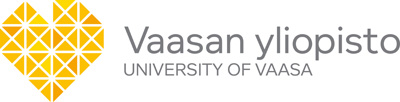 BILATERAL AND NORDPLUS EXCHANGESDetail of the proposed study programme abroad / learning agreementCourse titleNumber of  local credits